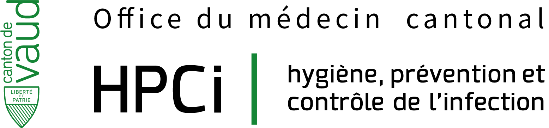 Formation/CoursPrévention du risque infectieux Niveau 1RESUMEDATE 19/09/2024HORAIREDe 13h30 à 16h30LIEURéseau santé la Côte – ZA la Pièce 1, RolleSalle au RDCBULLETIN D’INSCRIPTIONRenvoyez votre bulletin d’inscription par courriel à : 
coralie.riccio@vd.chMaximum10 jours avant la date du cours.PublicPersonnel soignant des EMS (infirmier et non-infirmier)ObjectifsMise à jour des connaissances en prévention des infectionsIntervenant Infirmier-ère HPCI régionalUnité cantonale HPCi Descriptif du cours : Rappel théorique Infections associées aux soinsAgents infectieuxMode de transmission des microorganismesPrécautions Standard Mesures Additionnelles Nom et prénomFonctionEtablissementAdresse E-mail